Павлодар қаласының білім беру бөлімі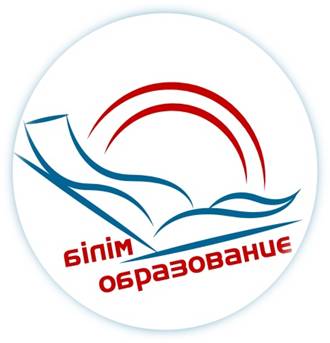                                                                                                       Бекітемін                                                                             Әдістемелік кабинетінің                                                                                                  меңгерушісі                                                                                     Қ. Тайболатов                                               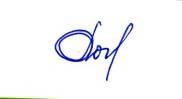 ҚАЛАЛЫҚ СЕМИНАР БАҒДАРЛАМАСЫ         Тақырыбы: «ЕББҚ (ерекше білім беру қажеттілігі) бар балалармен логопедиялық жұмыстың ерекшеліктері»Павлодар қ., 2022, қарашаӨткізілу күні: 25.11.2022, 09.00 – 11.30Семинарды ұйымдастырушы: «Павлодар қаласының №33 сәбилер бақшасы, қалалық мектепке дейінгі ұйымдар логопедтерінің әдістемелік бірлестігінің жетекшісі Альмуханова А.С Форматы: тәжірибелік - семинарМодератор: К.М.Рахымжанова, Павлодар қаласы білім беру бөлімінің әдіскеріСеминардың мақсаты: логопед мамандарының инклюзивті білім беру аясында ЕББҚ бар балалармен жұмыс жасау ерекшеліктерімен, құжаттарды рәсімдеу бойынша ұсыныстар беру, әр баланың жеке қабілеттері мен қажеттіліктерін ескере отырып, жайлы дамытушы қауіпсіз білім беру ортасын, оның ішінде инклюзивті орта құру мен инклюзивті мәдениетті қалыптастыру.08-3009-00Қатысушыларды тіркеу.Қатысушыларды тіркеу.09.00-09.05Кіріспе сөз, семинар бағдарламасымен таныстыруКундуз Муратхановна Рахымжанова, Павлодар қаласы білім беру бөлімінің әдіскері09.05-09.10Балабақшаның  визит картасыАйнұр Еркенқызы Исабекова «Павлодар қаласының №33 сәбилер бақшасы» КМҚК басшысы09.10-09.40Мектепалды даярлық тобының  балаларымен өткізілетін «Сиқырлы трактор»  атты логопедиялық сабағыСания Сатыбайқызы Абильдинова, «Павлодар қ. №33 сәбилер бақшасының» логопеді09.45-10.00«Инклюзивті білім беру туралы жалпы түсінік», баяндамаСания Сатыбайқызы Абильдинова, «Павлодар қ. №33 сәбилер бақшасының» логопеді10.00-10.40«ЕББҚ (ерекше білім беру қажеттілігі) бар балалармен логопедиялық жұмыстың ерекшеліктері және құжаттарды рәсімдеу»Асемгуль Сайрановна Альмуханова, «Павлодар қ. №17 сәбилер бақшасының» логопеді10.40-11:00«ЕББҚ бар балалармен жұмыс жасаудағы қолданылатын ойындар»Фариза Жумабековна Төлепберген, «Павлодар қ. №30 сәбилер бақшасының» логопеді11.00-11.30Қатысушылармен диалог, қорытындылау.Асемгуль Сайрановна Альмуханова, «Павлодар қ. №17 сәбилер бақшасының» логопеді11.30Кофе-брэйкКофе-брэйк